MPAEA Awards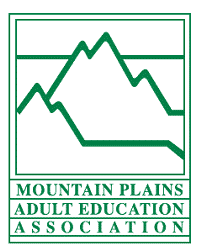 Nomination FormName of Award (circle)Lay Leader of the YearAward of Excellence (one from each state chosen)Award of Merit Nominee:Please provide a short biography of your nominee: Please limit to 250 words or less Submitted by: 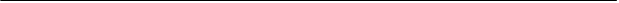 Name: Title: Program: Email:Phone: Please email this form to Philip Suriano at  philip.suriano@riosalado.edu